PPublic Interest Disclosure Act 2003Portfolio:Minister for Public Sector ManagementAgency:Public Sector CommissionPublic Interest Disclosure Act 20032003/02922 May 2003s. 1 & 2: 22 May 2003;Act other than s. 1 & 2: 1 Jul 2003 (see s. 2 and Gazette 27 Jun 2003 p. 2383)Corruption and Crime Commission Act 2003 Sch. 4 cl. 82003/048 (as amended by 2003/078  s. 35(13))3 Jul 20031 Jan 2004 (see s. 2 and Gazette 30 Dec 2003 p. 5723)Corruption and Crime Commission Amendment and Repeal Act 2003 s. 74(2)2003/07822 Dec 20037 Jul 2004 (see s. 2 and Gazette 6 Jul 2004 p. 2697)Criminal Investigation (Consequential Provisions) Act 2006 s. 732006/05916 Nov 20061 Jul 2007 (see s. 2 and Gazette 22 Jun 2007 p. 2838)Financial Legislation Amendment and Repeal Act 2006 Sch. 1 cl. 1362006/07721 Dec 20061 Feb 2007 (see s. 2(1) and Gazette 19 Jan 2007 p. 137)Reprint 1 as at 12 Oct 2007 Reprint 1 as at 12 Oct 2007 Reprint 1 as at 12 Oct 2007 Reprint 1 as at 12 Oct 2007 Police Amendment Act 2008 s. 182008/00831 Mar 20081 Apr 2008 (see s. 2(1))Statutes (Repeals and Miscellaneous Amendments) Act 2009 s. 1042009/00821 May 200922 May 2009 (see s. 2(b))Police Amendment Act 2009 s. 222009/0423 Dec 200913 Mar 2010 (see s. 2(b) and Gazette 12 Mar 2010 p. 941)Public Sector Reform Act 2010 s. 822010/0391 Oct 20101 Dec 2010 (see s. 2(b) and Gazette 5 Nov 2010 p. 5563)Evidence and Public Interest Disclosure Legislation Amendment Act 2012 Pt. 32012/0312 Oct 201221 Nov 2012 (see s. 2(b) and Gazette 20 Nov 2012 p. 5685)Reprint 2 as at 1 Feb 2013 Reprint 2 as at 1 Feb 2013 Reprint 2 as at 1 Feb 2013 Reprint 2 as at 1 Feb 2013 Corruption and Crime Commission Amendment (Misconduct) Act 2014 s. 392014/0359 Dec 20141 Jul 2015 (see s. 2(b) and Gazette 26 Jun 2015 p. 2235)Local Government Legislation Amendment Act 2016 Pt. 3 Div. 292016/02621 Sep 201621 Jan 2017 (see s. 2(b) and Gazette 20 Jan 2017 p. 648)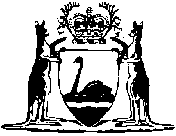 